Государственное бюджетное общеобразовательное учреждение Самарской области средняя общеобразовательная школа с. Новое Ганькино муниципального района Исаклинский Самарской области(ГБОУ СОШ с. Новое Ганькино)Отчет о результатах самообследованиягосударственного бюджетного общеобразовательного учреждения Самарской области средней общеобразовательной школы с. Новое Ганькино муниципального района Исаклинский Самарской областиза 2022 годСОДЕРЖАНИЕАналитическая частьРезультаты анализа показателей деятельности организации	40Аналитическая частьОбщая характеристика образовательной деятельностиГБОУ СОШ с.Новое Ганькино расположена в селе Новое Ганькино Исаклинского района Самарской области. Большинство семей обучающихся проживают в домах типовой застройки: 90 % проживают в близлежащих селах, 10 % - в с.Ганькин Матак.Основным видом деятельности Школы является реализация общеобразовательных программ начального общего, основного общего и среднего общего образования. Также Школа реализует образовательные программы дополнительного образования детей. Каждому обучающемуся ГБОУ СОШ с. Новое Ганькино (далее – Школа) созданы условия для самореализации, определения собственной образовательной траектории, успешной социализации и адаптации в современном информационном обществе.Образовательная деятельность в Школе организуется в соответствии с Федеральным законом от 29.12.2012 № 273-ФЗ «Об образовании в Российской Федерации», ФГОС начального общего, основного общего и среднего общего образования, СП 2.4.3648-20 «Санитарно-эпидемиологические требования к организациям воспитания и обучения, отдыха и оздоровления детей и молодежи», СанПиН 1.2.3685-21 «Гигиенические нормативы и требования к обеспечению безопасности и (или) безвредности для человека факторов среды обитания», другими нормативными правовыми актами, которые регулируют деятельность образовательных организаций, основными образовательными программами. локальными нормативными актами Школы.Последовательно и целенаправленно педагогический коллектив обеспечивает гарантированное предоставление гражданам качественного начального, основного общего и среднего общего образования, а также дополнительного образования в рамках, определенных учебным планом, лицензией на образовательную деятельность.Система управления ООУправление осуществляется на принципах единоначалия и самоуправления.Органы управления, действующие в ШколеДля	осуществления	учебно-методической	работы	в	ОУ	создано	три предметных методических объединения:общих гуманитарных и социально-экономических дисциплин;естественно-научных и математических дисциплин;объединение педагогов начального образования.В целях учета мнения обучающихся и родителей (законных представителей) несовершеннолетних обучающихся в ОУ действуют Совет обучающихся и родительский комитет.По итогам 2022 года система управления Школой оценивается как эффективная, позволяющая учесть мнение работников и всех участников образовательных отношений. В следующем году изменение системы управления не планируется.Содержание подготовки (программы)Учебный план 1–4-х классов ориентирован на 4-летний нормативный срок освоения основной образовательной программы начального общего образования (реализация ФГОС НОО). Начальное общее образование (1-4 классы) обеспечивает достижение планируемого ООП НОО уровня грамотности, овладение универсальными учебными умениями и формирование личностных качеств, обучающихся в соответствии с требованиями федерального государственного стандарта, способность решать учебные задачи с использованием инструментов ИКТ и источников информации в соответствии с возрастными потребностями и возможностями.Учебный план 5–9-х классов ориентирован на 5-летний нормативный срок освоения основной образовательной программы основного общего образования (реализация ФГОС ООО). Основное общее образование (5-9 классы) обеспечивает достижение уровня функциональной грамотности, соответствующего стандартам основной школы, и готовность к обучению по программам среднего общего образования, овладение планируемым ООП ООО уровнем ИКТ-компетентности, готовность к обучению по предметам профиля на уровне среднего общегообразования.Учебный план 10–11-х классов ориентирован на 2-летний нормативный срок освоения образовательной программы среднего общего образования (реализация ФГОС СОО). Среднее общее образование (10-11классы) обеспечивает достижение уровня общекультурной, методологической компетентности и профессионального самоопределения, соответствующего образовательному стандарту средней школы. Среднее общее образование является основой для получения среднего профессионального и высшего профессионального образования.Численность обучающихся в 1 полугодии  2022 г.-11 учащихсяЧисленность обучающихся в 2 полугодии  2022 г.-10 учащихсяНаправленности дополнительных общеразвивающих программ: художественная, техническая, общеинтеллектуальная; общее количество обучающихся в объединениях дополнительного образования-137.В ГБОУ СОШ с. Новое Ганькино реализуются также адаптированные образовательная программы (АОП), адаптированные основные общеобразовательные образовательная программы (АООП), которые для лиц с ограниченными возможностями здоровья (ОВЗ) обеспечивают коррекцию нарушений развития и социальную адаптацию.Обучающиеся, осваивающие образовательные программы в 2022 году (данные на 31.12.2022)В 2022 году в образовательной организации получали образование 147 обучающихся. Из них  обучающихся с ОВЗ (11 %), в том числе 1 ребенка инвалида (по состоянию на 31.08.2022).Численность обучающихся, осваивающих ООП, АОП и АООП по уровням общего образованияЧисленность обучающихся с ОВЗ (данные на 31.12.2022 г.)Категории обучающихся с ограниченными возможностями здоровья, которые обучаются в школе:дети с задержкой психического развития (ЗПР); дети с нарушением интеллекта (У/О);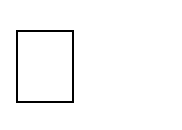 дети с тяжелым нарушением речи (ТНР);Образование обучающихся с ОВЗ организовано в разных формах: инклюзив- ных классах (совместно со сверстниками, не имеющими ограничений здоровья), индивидуально на дому.22 (100%) педагогов работающие с детьми с ОВЗ прошли курсы в области инклюзивного образования и проходят аттестацию в соответствии с постоянно действующим графикомСтатистика показателей контингента обучающихся за 2019–2022 годы:Вывод: Контингент обучающихся в ОУ является не стабильным. В последние годы наблюдается постепенное снижение численности учащихся. Выбытие обучающихся из ОУ происходит по причине перемены места жительства родителей. Сокращение учащихся происходит в основном из-за сокращения численности первоклассников. После окончания 9 класса учащиеся продолжают обучение в учреждениях начального и среднего профессионального образования г. Самары и Сергиевском районе.В 2021-2022 учебном году по образовательному учреждению произошло уменьшение количества обучающихся на 2 % по сравнению с прошлым учебным годом. На уровне начального общего образования количество обучающихся наблюдается стабильность, на уровне основного общего образования количество обучающихся уменьшилось на 3 человека, в 10-11 классах на 1 ученика стало больше по сравнению с прошлым учебным годом.В 2022 году в результате введения ограничительных мер в связи с распространением коронавирусной инфекции в некоторых классах в результате изоляции часть образовательных программ пришлось реализовывать с применением электронного обучения и дистанционных образовательных технологий. Издавался приказ о переводе педагогических работников на дистанционный режим работы. Заблаговременно составлялось расписание уроков с указанием тем занятий, используемых ресурсов, домашнего задания. Был составлен график консультаций учителями для родителей. Информация была размещена на сайте в разделе «Дистанционный режим обучения», а также на сайте размещены Положение об организации образовательного процесса во время карантина ГБОУСОШ с. Новое Ганькино, образовательные онлайн-платформы, полезные ресурсы, формы обратной связи, тренажер-гимнастика для глаз. Наиболее популярными образовательными платформами и вспомогательными сервисами стали: РЭШ, videouroki.net, uchi.ru, , zoom, платформа Google Meet, медиатека Просвещение, skiv.instrao.ru/bank-zadaniy ФГ.Классные руководители контролировали своевременное подключение учащихся к обучению, помогали решать текущие вопросы. Учителя проводили занятия согласно расписанию. Реализовалась так же внеурочная деятельность обучающихся. Администрация осуществляла сопровождение данного процесса, оперативно реагировала на вопросы учителей, детей и родителей. Проводились уроки с использованием ЭОР, онлайн-уроки, самостоятельная работа с учебным материалом.Результаты педагогического анализа, проведенного по итогам освоения образовательных программ в дистанционном режиме, свидетельствуют о снижении результативности образовательной деятельности в начальной и основной школе. Причину данной ситуации видим в следующем:недостаточное обеспечение обучающихся техническими средствами обучения – компьютерами, ноутбуками и др., высокоскоростным интернетом;недостаточное внимание родителей (законных представителей) обучающихся при организации домашней обстановки, способствующей успешному освоению образовательных программ;Исходя из сложившейся ситуации, в плане работы ОУ на 2023 год необходимо предусмотреть мероприятия, минимизирующие выявленные дефициты, включить мероприятия в план ВСОКО.Воспитательная работаС 01.09.2022 Школа реализует рабочую программу воспитания, которая является частью основных образовательных программ начального, основного и среднего общего образования.Процесс воспитания в ГБОУ СОШ с.Новое Ганькино основывается на следующих принципах взаимодействия педагогов и школьников:неукоснительного соблюдения законности и прав семьи и ребенка, соблюдения конфиденциальности информации о ребенке и семье, приоритета безопасности ребенка при нахождении в образовательной организации;ориентира на создание в образовательной организации психологически комфортной среды для каждого ребенка и взрослого, без которой невозможно конструктивное взаимодействие школьников и педагогов;реализации процесса воспитания главным образом через создание в школе детско- взрослых общностей, которые бы объединяли детей и педагогов яркими и содержательными событиями, общими позитивными эмоциями и доверительными отношениями друг к другу;организации основных совместных дел школьников и педагогов как предмета совместной заботы и взрослых, и детей;системности, целесообразности и не шаблонности воспитания как условий его эффективности.Основными традициями воспитания в ГБОУ СОШ с.Новое Ганькино являются следующие:ключевые общешкольные дела, через которые осуществляется интеграция воспитательных усилий педагогов;коллективная разработка, коллективное планирование, коллективное проведение и коллективный анализ результатов каждого ключевого дела и большинства используемых для воспитания других совместных дел педагогов и обучающихся;создание таких условий, чтобы по мере взросления ребенка увеличивалась и его роль в таких совместных делах (от пассивного наблюдателя до организатора);ориентирование педагогов на формирование коллективов в рамках школьных классов, кружков, секций и иных детских объединений, на установление в них доброжелательных и товарищеских взаимоотношений;явление, когда ключевой фигурой воспитания в школе является классный руководитель, реализующий по отношению к детям защитную,личностно- развивающую,организационную, посредническую функции.В соответствии с Концепцией духовно-нравственного воспитания российских школьников, современный национальный идеал личности, воспитанной в новой российской общеобразовательной школе, – это высоконравственный, творческий, компетентный гражданин России, принимающий судьбу Отечества как свою личную, осознающей ответственность за настоящее и будущее своей страны, укорененный в духовных и культурных традициях российского народа.Исходя из этого воспитательного идеала, а также основываясь на базовых для нашего общества ценностях (таких как семья, труд, отечество, природа, мир, знания, культура, здоровье, человек) формулируется общая цель воспитания в ГБОУ СОШ с.Новое Ганькино – личностное развитие школьников, проявляющееся:в усвоении ими знаний основных норм, которые общество выработало на основе этих ценностей (то есть, в усвоении ими социально значимых знаний);в развитии их позитивных отношений к этим общественным ценностям (то есть в развитии их социально значимых отношений);в приобретении ими соответствующего этим ценностям опыта поведения, опыта применения сформированных знаний и отношений на практике (то есть в приобретении ими опыта осуществления социально значимых дел).Практическая реализация цели и задач воспитания осуществляется в рамках следующих направлений воспитательной работы школы:гражданское воспитание,воспитание патриотизма;духовно-нравственное развитие и воспитание;эстетическое воспитание;экологическое воспитание;воспитание культуры здорового образа жизни и безопасности;трудовое воспитание;физическое воспитание;познавательное направление воспитания.Каждое из них представлено в соответствующем модуле. Модуль «Ключевые общешкольные дела»Модуль «Классное руководство и наставничество»«Курсы внеурочной деятельностии дополнительного образования» Модуль «Школьный урок»Модуль «Самоуправление»Модуль «Детские общественные объединения» Модуль «Волонтерство»Модуль «Экскурсии, экспедиции, походы» Модуль «Профориентация»Модуль «Профилактика»Модуль «Организация предметно-эстетической среды» Модуль «Работа с родителями»Модуль «Точка роста»На начало 2022/23 учебного года в Школе сформировано 16 общеобразовательных класса. Классными руководителями 1–11-х классов составлены годовые планы воспитательной работы с классами в соответствии с планом воспитательной работы Школы.С 1 сентября 2022 года в планах внеурочной деятельности уровней образования выделено направление – еженедельные информационно- просветительские занятия патриотической, нравственной и экологической направленности «Разговоры о важном». Внеурочные занятия «Разговоры о важном» были включены в планы внеурочной деятельности всех уровней образования в объеме 34 часов.На основе примерной программы курса «Разговоры о важном», одобренной решением ФУМО (протокол от 15.09.2022 № 6/22), были разработаны рабочие программы внеурочных занятий «Разговоры о важном». Внеурочные занятия«Разговоры о важном» внесены в расписание и проводятся по понедельникам первым уроком еженедельно. Ответственными за организацию и проведение внеурочных занятий «Разговоры о важном» являются классные руководители.Основной и неотъемлемой составной частью воспитательного процесса является гражданско- патриотическое	воспитание подрастающего поколения. Работа по патриотическому воспитанию проводилась в соответствии с общешкольным планом, осуществлялась через систему урочной и внеурочной деятельности и призвана воспитать преданность Родине, сформировать уважение к традициям, воспитывать основы гражданского сознания. Проведены мероприятия: тематические классные часы, посвященные     Международному	Дню толерантности, «День народного единства», Уроки Мужества, «Герои Беслана»,«Блокада Ленинграда – 900 дней и ночей», «Международный день памяти жертв Холокоста», «Афганистан в памяти нашей», онлайн конкурсы чтецов, рисунков на темы: «Моя Родина - Россия», «День России», «Мы будущие защитники Отечества», участие в Международных акциях, «Диктант Победы», акции «Письмо солдату»,   «Окна   Победы»;   просмотр   и   анализ фильмов военной   тематики.Патриотическое воспитание прослеживается в       изучение    традицийрусского    народа, приобщение к ценностям начинается в начальных классах.Особое место отводится изучению семьи, приобщение к опыту народного миропонимания закладывает основу для решения ребенком жизненных важнейших вопросов. Изучаются знаменательные даты истории России. В среднем звене классные руководители продолжают традиции, изучаемые в начальной школе, знания ребят о народных праздниках, памятных датах, героическом прошлом России расширяются.Большое внимание уделялось формированию финансовой грамотности обучающихся - активно приняли участие в «Онлайн-уроках финансовой грамотности». 100% учащихся участвовали во Всероссийской образовательной акции «Урок Цифры».Активно включены в воспитательный процесс музеи школы: музей Боевой Славы, краеведческий музей, «Старинная изба». Формированию активной жизненной позиции подростков и ведению здорового образа жизни способствует вовлечение обучающихся в волонтерскую деятельность. В школе создан волонтерский отряд. Волонтеры школы принимают активное участие в различныхмероприятиях. С хорошей наполняемостью и результативностью работали кружки, секции и школьные объединения системы дополнительного образования и внеурочной деятельности.В 2022 году Школа провела работу по профилактике употребления психоактивных веществ (ПАВ), формированию здорового образа жизни и воспитанию законопослушного поведения обучающихся. Мероприятия проводились с участием обучающихся и их родителей.Были организованы:классные часы и беседы на антинаркотические темы с использованием ИКТ- технологий;-участие в областной	широкомасштабной акции «Внимание — дети!Зимние каникулы!».-информационный час на тему "Молодежь против СПИДа и наркотиков!!!информационный час на тему "Как террористы и экстремисты могут использовать подростков и молодежь в своих преступных целях". И др.Ежегодно проводится социально-психологическое тестированиеобучающихся. С учащимися 7-11 классов проводилось	анонимное анкетирование. Подростки в возрасте 13-14 лет тестируются с согласия родителей, 15-17 летние - по собственному желанию. В ходе проведения социально-психологического тестирования обучающихся результаты отрицательные.Размещены телефоны доверия.-Профилактические медицинские осмотры обучающихся школы в целях раннего выявления незаконного потребления наркотических средств и психотропных веществ не проводились.Школа проводила систематическую работу с родителями по разъяснению уголовной и административной ответственности за преступления и правонарушения, связанные с незаконным оборотом наркотиков, незаконным потреблением наркотиков и других ПАВ, невыполнением родителями своих обязанностей по воспитанию детей.Школа тесно сотрудничает с Центром «Семья», КДН, РОВД, с сельским домом культуры Новое Ганькино, с сельской библиотекой с.Новое Ганькино. Организуются встречи с работниками этих организаций.Результативность воспитательной системы образовательнойорганизации:Ликвидация пробелов в знаниях учащихся является важным компонентом в системе ранней профилактики правонарушений и формировании здорового образа жизни. Для этого в школе осуществляется ежедневный контроль за успеваемостью со стороны учителей и родителей, проводятся дополнительные занятия и индивидуальная работа с учащимися «группы риска», организована помощь слабоуспевающим ученикам.Борьба с пропусками занятий без уважительной причины является вторым важным звеном в воспитательной и учебной работе, обеспечивающим успешную профилактику правонарушений.Пропаганда здорового образа жизниПравовое воспитание. В школе осуществляется широкая пропаганда среди учащихся, их родителей (законных представителей) правовых знаний через проведение бесед, лекций, разъяснительной работы о видах ответственности за те или иные противоправные поступки, широко используются примеры из практики правоохранительных органов, средств СМИ.Работа по выявлению учащихся и семей, находящихся в социально-опасном положении строится планово. Работа с семьями, находящимися в социально- опасном положении, строится в тесном контакте с Комиссией по делам несовершеннолетних, инспекторами ОВД, органами социальной защиты, специалистами центра «Семья».Проведение индивидуальной воспитательной работы. Одним из важнейших направлений профилактической школьной деятельности является выявление, постановка на внутришкольный контроль обучающихся с асоциальным поведением и разработка для них индивидуальной воспитательно- образовательной программы. Индивидуальная профилактическая работапроводится с родителями (законными представителями) несовершеннолетних, если они не исполняют своих обязанностей по воспитанию и обучению детей.Вывод: Исходя из анализа воспитательной работы, необходимо отметить, что в целом задачи, поставленные на 2022 год, решены. Неотъемлемой частью воспитательной системы ОУ являются современные воспитательные технологии, ученическое самоуправление и система социального партнерства. В школе сложилась определенная система воспитательной работы, наблюдается эффективная работа классных руководителей с родителями. Однако, необходимо дальнейшее совершенствование воспитательной системы с целью повышения её воздействия на духовно-нравственное, социальное становление обучающихся.4. Качество подготовки (результаты)Краткий анализ динамики результатов успеваемости и качества знаний Результаты освоения учащимися программ начального общего образованияпо показателю «успеваемость» в 2022 годуЕсли сравнить результаты освоения обучающимися программ начального общего образования по показателю «успеваемость» в 2022 году с результатамиосвоения учащимися программ начального общего образования процент учащихся, окончивших на «4» и «5», составляет 57 % по сравнению 2021- 67% .Результаты освоения учащимися программ основного общего образования по показателю «успеваемость» в 2022 годуРезультаты освоения обучающимися программ основного общего образования по показателю «успеваемость» в 2022 году с результатами освоения учащимися программ основного общего образования по показателю «успеваемость» стало 35%. В 2022 году учащиеся 9-х классов успешно сдали итоговое собеседование по русскому языку в качестве допуска к государственной итоговой аттестации. По итогам испытания все получили «зачет» за итоговое собеседование.Результаты освоения программ среднего общего образования обучающимися 10, 11 классов по показателю «успеваемость» в 2022 годуРезультаты освоения учащимися программ среднего общего образования по показателю «успеваемость» в 2022 учебном году – 78 %.В 2022 году учащиеся 11-хклассов успешно написали итоговое сочинение в качестве допуска к государственной итоговой аттестации. По итогам испытания все получили «зачет» за итоговое сочинение.Результаты Всероссийских проверочных работ (ВПР)В 2022 году в соответствии с приказом Рособрнадзора от 01.03.2022 № 02-50 и«О проведении Федеральной службой по надзору в сфере образования и науки мониторинга качества подготовки обучающихся общеобразовательных организаций в форме всероссийских проверочных работ в 2022 году», приказами Северо-Восточного управления МОиН Самарской области от от 08 февраля 2022 года № 038-од и 19 августа 2022 года № 256-од «О проведении Всероссийских проверочных работ на территории Северо-Восточного образовательного округа в 2022 году» .Всероссийские проверочные работы проводились в 4-х, 5-х, 6-х, 7-х, 8- х классах в штатном режиме, обучающихся 11 классов в режиме апробации ВПР ВЕСНА 2022 и ВПР ОСЕНЬ 2022 -х, 6-х, 7-х, 8-х,9-х классах в штатном режимеНазначение ВПР в 4-9-х классах по русскому языку, математике, истории, биологии, географии, окружающему миру, обществознанию, физике, , – оценить уровень общеобразовательной подготовки обучающихся 4- 9-х классов в соответствии с требованиями ФГОС каждой ступени обучения. ВПР позволяют осуществить диагностику достижения предметных и метапредметных результатов, в том числе уровень универсальных учебных действий (УУД) и овладения межпредметными понятиями, оценить личностные результаты обучения.Цель проведения: мониторинг результатов введения Федеральных государственных образовательных стандартов, выявление уровня подготовки и определение качества образования учащихся 4-9 классов, развитие единого образовательного пространства в РФ.Участие в ВПРУчастниками ВПР в марте и сентябрь-октябрь 2022 года являлись всеобучающиеся соответствующих классов образовательной организации.Результаты Всероссийских проверочных работ (ВПР)Сравнительный анализ результатов показал, что уровень обученности у учащихся 4-9 классов 100%,качество обученности-выше среднего. Все школьников (100%) успешно справились с работой.Использование результатов ВПР для построения дальнейшей работы:Оценка индивидуальных результатов обучения каждого конкретного ученика и построения его индивидуальной образовательной траектории;Выявление проблемных зон, планирование коррекционной работы, совершенствования методики преподавания предмета;Формирование и развитие универсальных учебных действий у школьников: умений работать с разными источниками информации, работы с текстом;По результатам анализа спланировать коррекционную работу на 2022- 2023 учебный год, составить «дорожную карту» по устранению проблем, выявленных по результатам ВПР. Взять на постоянный контроль реализацию данного плана, включив его этапы в ВШК на 2022-2023 учебный год.Включить в план методической работы школы на 2022-2023 учебный год мероприятия по анализу участия в ВПР в 2022-2023 учебном году и разработке стратегии участия в ВПР последующих лет.Организовать и проконтролировать работу ШМО по вопросу составления общего плана мероприятий по подготовке к ВПР на 2022-2023 учебный год по предметам.Взять на постоянный контроль состояние работы по реализации учебных программ и их практической части.Классным руководителям вести разъяснительную работу о роли ВПР в образовательном процессе с учащимися и родителями.Результаты региональных диагностик (в том числе по функциональной грамотности)Анализ результатов выполнения заданий обучающимися 9 классов , полученные в результате проведения региональных мониторингов по функциональной грамотности: 1 мониторинг - 2022 года показывают, что учащиеся школы в основном справляются с заданиями 2 уровня 43%, а процент выполнения заданий третьего уровня (14%) и 4 (0 %) уровня низкий. 2 мониторинг -декабрь 2022 9 класс проходил очередной региональный мониторинг –.3-уровень-100 %Количество учащихся, преодолевших установленный минимальный порог в региональных диагностиках по функциональной грамотности -100%Результаты государственной итоговой аттестацииВ 2022 году ОГЭ, ЕГЭ и ГВЭ выпускники 9 и 11классов на основании совместных приказов Минпросвещения РФ и Федеральной службой по надзору сфере образования и науки от 13.04.2022 № 230/515 . ЕГЭ сдавали все выпускники, которые заканчивали 11 класс.. ОГЭ и ГВЭ выпускники 9 классов сдавали по русскому языку и математике,  предметы по выбору сдавались в форме ОГЭ.Количество участников экзаменационной кампании ГИА-11 в 2022 году в ГБОУ СОШ с.Новое Ганькино:Доля выпускников в 2022	году, набравших соответствующее количество тестовых баллов, полученных на ЕГЭ по трём предметамРезультаты сдачи ЕГЭ (Динамика среднего балла по предметам ЕГза 3 года)Выводы.Результаты ЕГЭ по русскому языку, физике, обществознанию, химии и биологии имеют положительную динамику и являются выше прошлогодних.Результаты сдачи ОГЭСравнительные данные по предметам ОГЭ по школеКоличество выпускников школы, получивших аттестат об основном и среднем образовании с отличиемВсе обучающиеся 9-х классов получили аттестат об основном общем образовании.Все выпускники 11-х классов успешно завершили учебный год и получилиаттестаты. Количество обучающихся, получивших в 2021/22 учебном году аттестат о среднем общем образовании с отличием и медаль «За особые успехи в учении», – 0 человек.Количество медалистов за последние пять летВсе эти высокие показатели были достигнуты за счет создания единой системы внутришкольного контроля качества преподавания предметов.Педагоги, в большинстве, достигают и даже превышают норму качества знаний. Однако не везде данная проблема решена.Продолжалось развитие системы поддержки талантливых детей в условиях информационной среды Школы.В 2022 году в школьном этапе Всероссийской олимпиады школьников в ГБОУ СОШ с. Новое Ганькино приняли участие 85 % из числа учащихся 7-11 классов.Победители и призерывсероссийской олимпиады школьников за 3 года5. Организация учебного процессаОбщее количество класс-комплектов в 1 полугодии 2022 года.Общее количество класс-комплектов в 2 полугодии 2022 года.Организация учебного процесса в Школе регламентируется режимом занятий, учебным планом, календарным учебным графиком, расписанием занятий, локальными нормативными актами школы.Образовательная деятельность в Школе осуществляется по пятидневной учебной неделе для 1-11-х классов. Занятия проводятся в одну смену. В соответствии с СП 3.1/2.43598-20 и методическими рекомендациями по организации начала работы образовательных организаций Самарской области в 2022/23 учебном году:Уведомила территориальный орган	Роспотребнадзора о дате начала образовательного процесса;Разработала графики входа учеников через два входа в учреждение;Подготовила новое расписание со смещенным началом урока и каскадное расписание звонков, чтобы минимизировать контакты учеников;Закрепила классы за кабинетами;Составила и утвердила графики уборки, проветривания кабинетов и рекреаций;Подготовила расписание работы столовой и приема пищи с учетом дистанцированной рассадки классов, учеников к накрыванию в столовой не допускали;Разместила на сайте школы необходимую информацию об антикоронавирусных мерах, ссылки распространяли по официальным родительским группам в WhatsApp.Закупила бесконтактные термометры, рециркуляторы передвижные, средства и устройства для антисептической обработки рук, маски многоразового использования, маски медицинские, перчатки. Запасы регулярно пополняются, чтобы их хватало на два месяца.О переходе на обновленные ФГОС с 1 сентября 2022 г.ГБОУ   СОШ   с.Чёрный   Ключ    для перехода    с 1    сентября    2022    года на обновленные ФГОС начального общего образования, утв. приказом Минпросвещения России от 31.05.2021 № 286, и основного общего образования, утв. приказом   Минпросвещения    России    от 31.05.2021    № 287,    разработала и утвердила дорожную карту, чтобы внедрить новые требования к образовательной деятельности, в том числе определила сроки разработки основных общеобразовательных программ – начального общего и основного общего образования. Для выполнения новых требований и качественной реализации программ в ГБОУ СОШ с.Новое Ганькино на 2022 год запланирована работа по обеспечению готовности всех участников образовательных отношений через новые формы развития потенциала.Информация о востребованности выпускниковВывод: 100 % выпускников в 2021 году школы продолжили свое образование в ВУЗах и ССУЗах.Кадровое обеспечениеНа период самообследования в Школе работают 20 учителей, из них	1- внешний совместитель, 2 воспитателя ГКП.Квалификационная структура кадрового состава,%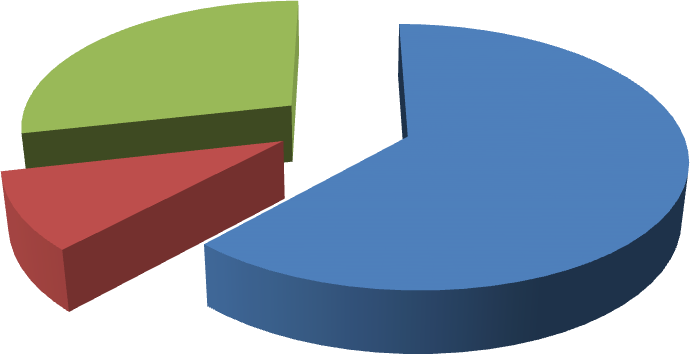 Распределение педагогических кадров по стажу работы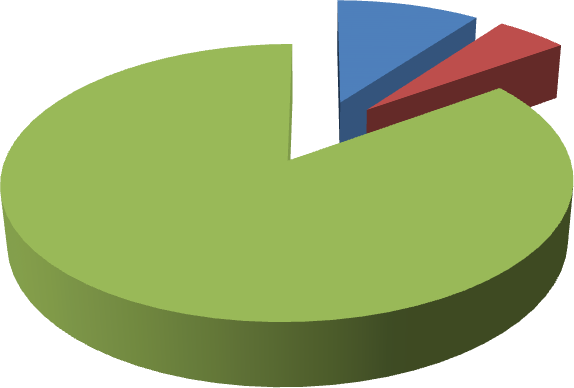 В целях повышения качества образовательной деятельности в школе проводится целенаправленная кадровая политика, основная цель которой – обеспечение оптимального баланса процессов обновления и сохранения численного и качественного состава кадров в его развитии, в соответствии потребностями Школы и требованиями действующего законодательства.Основные принципы кадровой политики направлены:на сохранение, укрепление и развитие кадрового потенциала;создание квалифицированного коллектива, способного работать в современных условиях;повышения уровня квалификации персонала.Оценивая кадровое обеспечение образовательной организации, являющееся одним из условий, которое определяет качество подготовки обучающихся, необходимо констатировать следующее:образовательная деятельность в школе обеспечена квалифицированным профессиональным педагогическим составом;в Школе создана устойчивая целевая кадровая система, в которой осуществляется подготовка новых кадров из числа собственных выпускников и осуществление наставничества;кадровый потенциал Школы динамично развивается на основе целенаправленной работы по повышению квалификации педагогов.Учебно-методическое обеспечениеОбщая характеристика:объем библиотечного фонда – 5990 единиц;книгообеспеченность – 100 процентов;обращаемость – 2050 единиц в год;объем учебного фонда -1567 единиц.Фонд библиотеки формируется за счет федерального, областного, местного бюджетов.Фонд библиотеки соответствует требованиям ФГОС, учебники фонда входят в федеральный перечень, утвержденный приказом Минпросвещения России от 20.05.2020 № 254.В библиотеке имеются электронные образовательные ресурсы – 159 дисков; сетевые образовательные ресурсы – 60. Мультимедийные средства (презентации, электронные энциклопедии, дидактические материалы) – 300.Средний уровень посещаемости библиотеки – 11 человек в день.На официальном сайте школы есть страница библиотеки с информацией о работе и проводимых мероприятиях библиотеки Школы.Оснащенность библиотеки учебными пособиями достаточная. Отсутствует финансирование библиотеки на закупку периодических изданий и обновление фонда художественной литературы.Библиотечно-информационное обеспечениеВ библиотеке в наличии читальный зал, в том числе:с обеспечением возможности работы с использованием переносных компьютеров;с медиатекой;с выходом в Интернет на переносных компьютерах;со скоростью интернета от 50 Мбит/с.Материально-технические условияГБОУ СОШ с.Новое Ганькино расположена в 1 здании, имеет необходимое количество классных комнат, включая учебные кабинеты и лабораторию. Материально-техническое обеспечение Школы позволяет реализовывать в полной мере образовательные программы. Созданы современные условия для организации горячего питания и личной гигиены школьников. Налажено бесперебойное транспортное обслуживание учащихся. В Школе оборудованы 13 учебных кабинетов,     4     кабинета     начальных     классов	оснащены современной мультимедийной техникой.На втором этаже здания оборудованы актовый зал, «музей краеведения», музей «Интерьер старинной избы», музей «Уголок Боевой славы. На первом этаже оборудованы столовая, пищеблок и спортивный зал.В 2021 году Усаклинский филиал ГБОУ СОШ с. Новое Ганькино в рамках реализации федерального проекта «Современная школа» национального проекта«Образование» при поддержке правительства и губернатора Самарской области получил Мобильный компьютерный класс на 25 ученических рабочих мест и 1 рабочее место учителя, в том числе 25шт. ученических ноутбуков, 1шт. учительский ноутбук, 1шт. проектор, 26шт. манипуляторов мышь.На базе ГБОУ СОШ с. Новое Ганькино с 2020 года функционирует центр образования цифрового и гуманитарного профилей «Точка роста». В рамках реализации федерального проекта «Современная школа» национального проекта«Образование» регулярно используется поставленное оборудование для двух кабинетов цифровой образовательной среды (ЦОС). Центр находится в двух помещениях и включает следующие функциональные зоны:кабинет формирования цифровых и гуманитарных компетенций, в том числе по предметным областям «Технология», «Информатика», «Основы безопасности жизнедеятельности»;помещение для проектной деятельности – пространство, выполняющее роль центра общественной жизни школы.Вывод: В Школе создана современная учебно-материальная база, необходимая для обеспечения эффективности образовательного процесса, его реализации на современном уровне. Имеется 1,1 компьютера в расчете на одного учащегося. Все учащиеся (100%) обеспечены возможностью пользоваться широкополосным Интернетом (от 50 Мбит/с).Наличие мультимедийного, учебно-наглядного оборудования, сетевого взаимодействия в сети Интернет позволяет проводить яркие и информационно насыщенные уроки, занятия внеурочной деятельности и внеклассные мероприятия.Функционирование ВСОКОВ Школе утверждено Положение о внутренней системе оценки качества образования приказом № 22/2-од от 22.03.2021г.По итогам оценки качества образования в 2022 году выявлено, что уровень метапредметных результатов соответствуют среднему уровню, сформированность личностных результатов высокая.По результатам независимой оценки 2021 года выявлено, что количество граждан, которые удовлетворены общим качеством образования в Школе, – 86,9 процент.В связи с организацией дистанцинного обучения для некоторых классов в 2022 году, чтобы снизить напряженность среди родителей и обеспечить доступ учеников к дистанционному обучению, администрация Школы выяснила технические возможности семей, а затем обеспечила детей оборудованием с помощью социальных партнеров. Также на сайте Школы создали специальный раздел и поддерживали работу горячей телефонной линии, чтобы собрать информацию о проблемах в организации и качестве дистанционного обучения. Чтобы выяснить степень удовлетворенности родителей и учеников дистанционным обучением, школа организовала анкетирование. Преимущества дистанционного образования по мнению родителей: гибкость и технологичность образовательной деятельности, обучение в комфортной и привычной обстановке, получение практических навыков. К основным сложностям респонденты относят затрудненную коммуникацию с учителем – зачастую общение с ним сводится к переписке, педагоги не дают обратную связь, а разобраться в новом материале без объяснений сложно.II.	Результаты анализа показателей деятельности организации(утв. приказом Министерства образования и науки РФ от 10 декабря 2013 г. N 1324)Данные приведены по состоянию на 31 декабря 2022 года.Анализ показателей указывает на то, что Школа имеет достаточную инфраструктуру, которая соответствует требованиям СП 2.4.3648-20 «Санитарно- эпидемиологические требования к организациям воспитания и обучения, отдыха и оздоровления детей и молодежи» и позволяет реализовывать образовательные программы в полном объеме в соответствии с ФГОС общего образования.Школа укомплектована достаточным количеством педагогических и иных работников, которые имеют высокую квалификацию и регулярно проходят повышение квалификации, что позволяет обеспечивать стабильных качественных результатов образовательных достижений обучающихся.СОГЛАСОВАНО:Управляющим советом ГБОУ СОШ с. Новое Ганькино  Председатель 	/Измаева И.А./ (протокол №6 от 17.04.2023г.)УТВЕРЖДАЮ:приказом № 32/1-од от «20» апреля 2023 г.И.о. директорГБОУ СОШ с.Новое Ганькино 	/ Е.Э. Колесникова/Общая характеристика образовательной деятельностиСистема управления ООСодержание подготовки (программы)Качество подготовки (результаты)Организация учебного процессаИнформация о востребованности выпускниковКадровое обеспечениеУчебно-методическое обеспечениеБиблиотечно-информационное обеспечениеМатериально-технические условияФункционирование ВСОКО3561832343536373739Наименование образовательной организацииГосударственное бюджетное общеобразовательное учреждение Самарской области средняяобщеобразовательная школа с.Новое Ганькиномуниципального района Исаклинский Самарской области (ГБОУ СОШ с.Новое Ганькино)РуководительИ.о. директора- Колесникова Елена ЭдуардовнаАдрес организации446596, Россия, Самарская область, Исаклинский район, с. Новое Ганькино, ул. Советская, д. 77.Телефон, факс8(84654)41131Адрес электронной почтыn_gank_sch_isk@samara.edu.ruУчредительФункции и полномочия учредителей Учреждения от имени Самарской области осуществляют:Министерство образования и науки Самарской области: 443099, г. Самара, ул. Алексея Толстого, д. 38/16;полномочия министерства образования и науки Самарской области в отношении Учрежденияреализуются Северо-Восточным управлениемминистерства образования и науки Самарской области: 446450, Самарская область, г. Похвистнево, ул. А.Васильева, д. 7.Министерство имущественных отношений Самарской области: 443068, г. Самара, ул. Скляренко, д.20.Дата созданияДекабрь, 2011 годЛицензияРО №037526 от 16.02.2012 г. (регистрационный № 3759)Свидетельство о государственной аккредитациисерия 63 № 001207от 25.05.2012 г. (регистрационный № 1833-12).Наименование органаФункцииДиректорКонтролирует работу и обеспечивает эффективное взаимодействие структурных подразделений организации, утверждает штатное расписание, отчетные документы организации, осуществляет общее руководство ШколойУправляющий советРассматривает вопросы:развития образовательной организации; финансово-хозяйственной деятельности; материально-технического обеспеченияПедагогический советОсуществляет	текущее	руководство	образовательной деятельностью Школы, в том числе рассматривает вопросы: развития образовательных услуг;регламентации образовательных отношений; разработки образовательных программ;выбора учебников, учебных пособий, средств обучения и воспитания;материально-технического обеспечения образовательного процесса;аттестации, повышения квалификации педагогических работников;координации деятельности методических объединенийОбщее собрание работниковРеализует право работников участвовать в управлении образовательной организацией, в том числе:участвовать в разработке и принятии коллективного договора, Правил трудового распорядка, изменений и дополнений к ним;принимать локальные акты, которые регламентируют деятельность образовательной организации и связаны с правами и обязанностями работников;разрешать конфликтные ситуации между работниками и администрацией образовательной организации;вносить предложения по корректировке плана мероприятий организации, совершенствованию ее работы и развитиюматериальной базыНазвание образовательной программыЧисленность обучающихсяОсновная общеобразовательная программа начального общего образования57 (из них 10 – с ОВЗ)Основная общеобразовательная программа основного общегообразования70 (из них 23– с ОВЗ)Основная общеобразовательнаяпрограмма среднего общего образования10Наименование показателяПрограммы начального общего образованияПрограммы основного общего образованияПрограммы среднего общего образования(профиль)ИтогоКоличествоклассов/групп128222ЧисленностьООП12191344АОП35-8АООП31-4Обучающиеся по индивидуальномуУП31913Всего33332490Класс Наименованиепрограммы1234567891011ИтогоЗПР7.1--11-------2ЗПР7.2-1---------1ТНР 5.1.--1--------1УО легкая------1----1ЗПР----1-2-2--5Итого-1211-3-2--10Дети-инвалиды-----1-----1С ОВЗ на дому-111-11-1--6Рекомендован Учитель-логопед-121--2----6Рекомендован учитель- дефектолог-1111-31---8Рекомендован педагог- психолог-1211-3-2--10№ п/пПараметры статистики2019/20учебный год2020/21учебный год2021/22учебный годНа конец 2022года1Количество детей, обучавшихся наконец учебного года, в том числе:1391461471361– начальная школа435252431– основная школа393637361– средняя школа121211102Количество учеников,оставленных на повторноеобучение:––––2– начальная школа––––2– основная школа–––12– средняя школа––––3Не получили аттестата:––––3– об основном общемобразовании––––– среднем общем образовании–––-4Окончили школу с аттестатом особого образца:00004– в основной школе00004– средней школе0000ПараллельКоличество учащихсяУспеваютУспеваютУспеваютУспеваютУспеваютНе успевают по предметамНе успевают по предметамНе успевают по предметамНе успевают по предметамПараллельКоличество учащихсяВсегоиз нихиз нихиз нихиз нихВсегоиз нихиз нихиз нихПараллельКоличество учащихсяВсегона "5"на "4", "5"на "4", "5"с одной "3"Всегоодномудвумболее 2ПараллельКоличество учащихсяВсегона "5"Всегос одной"4"с одной "3"Всегоодномудвумболее 2123456711121314162773139931487512111- 4 кл.3023112311ПараллельКоличество учащихсяУспеваютУспеваютУспеваютУспеваютУспеваютНе успевают по предметамНе успевают по предметамНе успевают по предметамНе успевают по предметамПараллельКоличество учащихсяВсегоиз нихиз нихиз нихиз нихВсегоиз нихиз нихиз нихПараллельКоличество учащихсяВсегона "5"на "4", "5"на "4", "5"с одной "3"Всегоодномудвумболее 2ПараллельКоличество учащихсяВсегона "5"Всегос одной"4"с одной "3"Всегоодномудвумболее 2566461312321176628441988325- 9 кл.373613411ПараллельКоличество учащихсяУспеваютУспеваютУспеваютУспеваютУспеваютНе успевают по предметамНе успевают по предметамНе успевают по предметамНе успевают по предметамПараллельКоличество учащихсяВсегоиз нихиз нихиз нихиз нихВсегоиз нихиз нихиз нихПараллельКоличество учащихсяВсегона "5"на "4", "5"на "4", "5"с одной "3"Всегоодномудвумболее 2ПараллельКоличество учащихсяВсегона "5"Всегос одной"4"с одной "3"Всегоодномудвумболее 2107711113320110-11 кл.10971Класс4классРусский язык8100 %Математика8100 %5классРусский язык6100 %Окружающий мир 6100 %6классМатематика 7100%История 7100%Биология 7100%7классРусскийязык10100%Математика 990%История10100%География10100%8классРусскийязык4100%Математика 390%Физика 4100%История4100%9классРусскийязык4100%Математика 4100%Биология 4100%География4100%Класс«2»«3»«4»«5»4 классРусский язык0137413Математика0257505 классРусский язык0176617Окружающий мир0178306 классРусский язык0176617Математика029710Биология0297107 классРусский язык1050400Математика060400История050500География03060108 классРусский язык050500Математика033670Физика050500История0010009 классРусский язык075250Математика075250Биология050500География075250№ п/пНаименование учебного предметаОбщееколичество выпускниковтекущего годаУчастники ЕГЭУчастники ЕГЭКоличество участников с ОВЗКоличество участников с ОВЗчелчел%чел%1.Русский язык1717100002.Математика176100003.Физика1117004.Химия0117005.Информатика иИКТ26.Биология6117007.История0117008.Обществознание1146700ВТГ, получившие суммарно по трём предметам соответствующее количество тестовых балловВТГ, получившие суммарно по трём предметам соответствующее количество тестовых балловВТГ, получившие суммарно по трём предметам соответствующее количество тестовых балловВТГ, получившие суммарно по трём предметам соответствующее количество тестовых балловВТГ, получившие суммарно по трём предметам соответствующее количество тестовых балловВТГ, получившие суммарно по трём предметам соответствующее количество тестовых балловВТГ, получившие суммарно по трём предметам соответствующее количество тестовых балловВТГ, получившие суммарно по трём предметам соответствующее количество тестовых балловдо 160до 160от 161 до 220от 161 до 220от 221 до 250от 221 до 250от 251 до 300от 251 до 300чел.%чел.%чел.%чел.%0011758300ГодРусс кий языкМатема тика (профильная)Физик аИнфо рмат икаБиоло гияХи мияГеогра фияИсто рияОбщество знаниеЛитера тураАнглий ский язык2020684623505350-45-50,5-2021727970-1421-455897-2022817470-5982-6986--Показатели202020212022Кол-во выпускников, получивших на ЕГЭ 80 баллов и более025Доля выпускников, получивших на ЕГЭ 80 баллов и более отчисла всех выпускников %0%25%83%Показатели202020212022Кол-во выпускников, получивших на ЕГЭ 90 баллов и более021Доля выпускников, получивших на ЕГЭ 90 баллов и более отчисла всех выпускников %025%17%Показатели2020 г.2021 г.2022Общее количество выпускников1458Кол-во выпускников, сдававших ГИА в форме ОГЭ057Кол-во выпускников, сдававших ГИА в форме ГВЭ001Кол-во уч-ся 9 класса, не допущенных к ГИА000Кол-во уч-ся 9 класса, не прошедших ГИА000№ п/пНаименование предметаСредний оценка по предметам по школеСредний оценка по предметам по школеСредний оценка по предметам по школеСредний оценка по предметам по школеСредний оценка по предметам по школе№ п/пНаименование предмета2018 г.2019 г.2020 г.2021 г.2022 г.1Русский язык44,3-44,32Математика3,63,1-33,63Физика44--44Информатика4---45Биология43-КР 4-6Химия4----7География3,84,1--4,68История3,8----9Обществознание3,63,5-КР 3,83,5202020212022Аттестат о среднем (полном) общем образовании с отличием010Аттестат об основном общем образовании с отличием000ГодКоличество выпускников, получивших медаль «За особые успехи вучении»2018120190202002021120220Кол-во победи т елей и призеро в(% от числа участн иков)2020 год2020 год2020 год2021 год2021 год2022 год2022 годКол-во победи т елей и призеро в(% от числа участн иков)Окру	жной этап (7-11 классы)Регион альный тур(9-11классы)Всеро с сийск ий турОкружн ой этап(7-11 классы)Регион альный тур(9-11классы)Окружн ой этап(7-11 классы)Регион альный тур(9-11классы)Победит ели-------Призерыбиология-2; география-2; история-1; математика-4; обществознание-1;физика-2--физкуль тура-1;биология-1-общество знание-2; биология-2-КлассовКлассов- комплектовУчащихсяКлассовВсегоВсего126247329448Итого 1-412305266213726814928Итого 5-983710131116Итого 10-1129Всего по школе2276КлассовКлассов- комплектовУчащихсяКлассовВсегоВсего115227337429Итого 1-48285276267213826914Итого 5-993610171113Итого 10-11210Всего по школе1974Год выпускаОсновная школаОсновная школаОсновная школаОсновная школаСредняя школаСредняя школаСредняя школаСредняя школаСредняя школаГод выпускаВсегоПерешл и вПерешл и вПоступили в профессиональнуВсегоПоступ илиПоступили в профессиональнуУстроились на работуПошли на10-йкласс Школы10-йкласс другой ООю ООв ВУЗю ООсрочную службу по призыву2019171007116600202013100311560020217304107300№Вид литературыКоличество единиц в фондеСколько экземпляров выдавалось за год1Учебная15677152Педагогическая138213Художественная200011484Справочная96395Языковедение, литературоведение150586Естественно-научная136437Техническая30108Общественно-политическая8516ПоказателиЕдиница измеренияКоличествоОбразовательная деятельностьОбразовательная деятельностьОбразовательная деятельностьОбщая численность учащихсячеловек137Численность учащихся по образовательной программе начального общего образованиячеловек57Численность учащихся по образовательной программе основного общего образованиячеловек70Численность учащихся по образовательной программе среднего общего образованиячеловек10Численность (удельный вес) учащихся, успевающих на«4» и «5» по результатам промежуточной аттестации, от общей численности обучающихсячеловек (процент)31 (42%)Средний балл ГИА выпускников 9 класса по русскому языкубалл27Средний балл ГИА выпускников 9 класса по математикебалл16Средний балл ЕГЭ выпускников 11 класса по русскому языкубалл81Средний балл ЕГЭ выпускников 11 класса по математике(профильный)балл74Численность (удельный вес) выпускников 9 класса,которые получили неудовлетворительные результаты на ГИА по русскому языку, от общей численностивыпускников 9 классачеловек (процент)0 (0%)Численность (удельный вес) выпускников 9 класса,которые получили неудовлетворительные результаты на ГИА по математике, от общей численности выпускников 9 классачеловек (процент)0 (0%)Численность (удельный вес) выпускников 11 класса, которые получили результаты ниже установленного минимального количества баллов ЕГЭ по русскомучеловек (процент)0 (0%)языку, от общей численности выпускников 11 классаЧисленность (удельный вес) выпускников 11 класса, которые получили результаты ниже установленногоминимального количества баллов ЕГЭ по математике, от общей численности выпускников 11 классачеловек (процент)0 (0%)Численность (удельный вес) выпускников 9 класса,которые не получили аттестаты, от общей численности выпускников 9 классачеловек (процент)0 (0%)Численность (удельный вес) выпускников 11 класса,которые не получили аттестаты, от общей численности выпускников 11 классачеловек (процент)0 (0%)Численность (удельный вес) выпускников 9 класса, которые получили аттестаты с отличием, от общей численности выпускников 9 классачеловек (процент)0 (0%)Численность (удельный вес) выпускников 11 класса, которые получили аттестаты с отличием, от общей численности выпускников 11 классачеловек (процент)0 (0%)Численность (удельный вес) учащихся, которыепринимали участие в олимпиадах, смотрах, конкурсах, от общей численности обучающихсячеловек (процент)74 (100%)Численность (удельный вес) учащихся – победителей и призеров олимпиад, смотров, конкурсов от общейчисленности обучающихся, в том числе:человек (процент)24 (32%)− регионального уровнячеловек (процент)24 (32%)− федерального уровнячеловек (процент)3 (4%)− международного уровнячеловек (процент)0 (0%)Численность (удельный вес) учащихся по программам с углубленным изучением отдельных учебных предметов от общей численности обучающихсячеловек (процент)10 (14%)Численность (удельный вес) учащихся по программам профильного обучения от общей численностиобучающихсячеловек (процент)10 (14%)Численность (удельный вес) учащихся по программам с применением дистанционных образовательных технологий, электронного обучения от общейчисленности обучающихсячеловек (процент)0 (0%)Численность (удельный вес) учащихся в рамках сетевой формы реализации образовательных программ от общей численности обучающихсячеловек (процент)0 (0%)Общая численность педработников, в том числе количество педработников:человек22− с высшим образованиемчеловек21/95 %− высшим педагогическим образованиемчеловек21/95 %− средним профессиональным образованиемчеловек0/0 %− средним профессиональным педагогическим образованиемчеловек1/5 %Численность (удельный вес) педработников сквалификационной категорией от общей численности таких работников, в том числе:человек (процент)13 (59%)− с высшейчеловек (процент)13 (59%)− первойчеловек (процент)3(14%)Численность (удельный вес) педработников от общейчисленности таких работников с педагогическим стажем:человек (процент)2(9%)− до 5 летчеловек (процент)2(9%)− больше 30 летчеловек (процент)14 (64 %)Численность (удельный вес) педработников от общей численности таких работников в возрасте:человек (процент)2(9%)− до 30 летчеловек (процент)2(9%)− от 55 летчеловек (процент)9(41%)Численность (удельный вес) педагогических иадминистративно-хозяйственных работников, которые за последние 5 лет прошли повышение квалификации или профессиональную переподготовку, от общейчисленности таких работниковчеловек (процент)21 (95%)Численность (удельный вес) педагогических иадминистративно-хозяйственных работников, которые прошли повышение квалификации по применению в образовательном процессе ФГОС, от общей численности таких работниковчеловек (процент)21 (95%)ИнфраструктураИнфраструктураИнфраструктураКоличество компьютеров в расчете на одного учащегосяединиц1,1Количество экземпляров учебной и учебно-методической литературы от общего количества единиц библиотечного фонда в расчете на одного учащегосяединиц21,1Наличие в школе системы электронного документооборотада/нетдаНаличие в школе читального зала библиотеки, в том числе наличие в ней:да/нетда− рабочих мест для работы на компьютере или ноутбукеда/нетда− медиатекида/нетда− средств сканирования и распознавания текстада/нетнет− выхода в интернет с библиотечных компьютеровда/нетда− системы контроля распечатки материаловда/нетнетЧисленность (удельный вес) обучающихся, которые могут пользоваться широкополосным интернетом не менее 2 Мб/с, от общей численности обучающихсячеловек (процент)74(100%)Общая площадь помещений для образовательного процесса в расчете на одного обучающегосякв. м3,13